БОЙОРОŠ                                                                             РАСПОРЯЖЕНИЕ14 март 2014 й.                                № 8                              14 март 2014 г.           1.В целях предотвращения возникновения чрезвычайных ситуаций и уменьшения опасных последствий весеннего половодья и паводка, обеспечения защиты населения  и объектов экономики создать внештатные формирования по населенным пунктам.          2.Включить  в состав внештатных формирований:с. Акбарисово:Ахметшину Г. Е.- депутата, директора МБОУ «СОШ с.Акбарисово»Ахметшина В.Б.- учителя МБОУ «СОШ с.Акбарисово» (трактор МТЗ-82)Сабанаева Д.М.- старосту с.АкбарисовоГибадуллина А.С.- депутата Совета СП ( трактор МТЗ-82)Шафикову Т.П.- заведующую Акбарисовским ФАПс.Биктышево:Рахимова А.А.- старосту с.Биктышево (трактор Т-40)Шангареева В.М.-депутата Совета СП (трактор МТЗ-80)Курмакаева С.У.- управляющего ООО «Фаворит»д.НовотавларовоИсламова Д.Г.- депутата Совета СП, старосту д. НовотавларовоГабдрахманова И.Ф.- глава КФХ «Шалтык» (трактор Т-150)Закирову А.Х.- заведующую Новотавларовским ФАП Минлигалину О.А.-заведующую МБОУ «НОШ д.Новотавларово»с.Янгаулово и д.ШалтыкбашевоКарманова А.В.- старосту с.ЯнгауловоШамыкаеву Л.М.- заведующую МБОУ «НОШ с.Янгаулово»Габдрахманову Э.Г.-заведующую Янгауловским ФАПТухватова М.Т.- арендатора пруда д.Шалтыкбашево ( трактор ДТ-75)д. УяловоИркина В.А- жителя д.Уялово (трактор ДТ-75)Минлигалина В.С.- старосты д.УяловоИркину  Р.М.- депутата Совета сельского поселенияд. Мещерево, Урсаево, БиккуловоИбяева А.С.- старосты д. Урсаево и д.БиккуловоМинлибулатова Р.Т.- старосты д.МещеревоГалину Ю.П.- депутата Совета СП, директора МБОУ «ООШ д.Мещерево»Шуматбаеву Г.М.- депутата Совета СП, заведующую Мещеревским ФАПРумянцева А.С.- индивидуального предпринимателя (трактор МТЗ-82 )с.ЧупаевоАсылбаева А.А.- депутата Совета СПШамшееву Л.Р.- старосту с.ЧупаевоТанылбаеву М.Т.-заведующую МБОУ «НОШ с.Чупаево»Налимову Н.А.- заведующую Чупаевским ФАПСалимгареева А.Б.- жителя с.Чупаево (трактор МТЗ-80)Глава сельского поселения:                                                  Г.Е.МухаметовБАШŠОРТОСТАН РЕСПУБЛИКАҺЫШаран районымуниципаль районыныңАкбарыс ауыл Советыауыл биләмәһе  башлыƒыАкбарыс ауылы, Мºктºп урамы, 2 тел.(34769) 2-33-87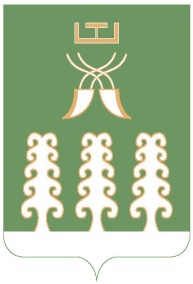 РЕСПУБЛИКА БАШКОРТОСТАНГлава   сельского поселения Акбарисовский сельсоветмуниципального района Шаранский районс. Акбарисово, ул. Школьная, 2 тел.(34769) 2-33-87